Publicado en Oviedo el 27/01/2020 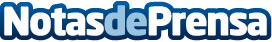 La startup Loozend permite a los asturianos decir "adiós al backup"La startup Loozend permite a los asturianos decir "adiós al backup", con una nueva solución que ofrece un enfoque disruptivo y definitivo en la protección de los datos. Basada en la nube, utiliza la tecnología "infinite snapshot" que permite recuperar o acceder a cualquier documento o a toda la información contenida en el disco duro en un determinado momento y lo hace de una manera sencilla y amigable para cualquier tipo de usuario, ofreciéndole una experiencia premiumDatos de contacto:Loozend633055698Nota de prensa publicada en: https://www.notasdeprensa.es/la-startup-loozend-permite-a-los-asturianos Categorias: Asturias E-Commerce http://www.notasdeprensa.es